NAME : MAGAJI TEBRIMAM ALLISON DEPT : COMPUTER SCIENCEMAT NO : 16/SCI01/024COURSE : CSC 201 DATE : 6TH NOVEMBER 2017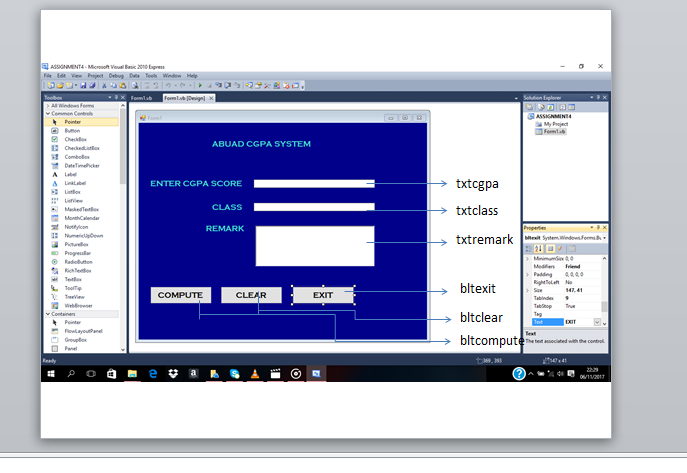 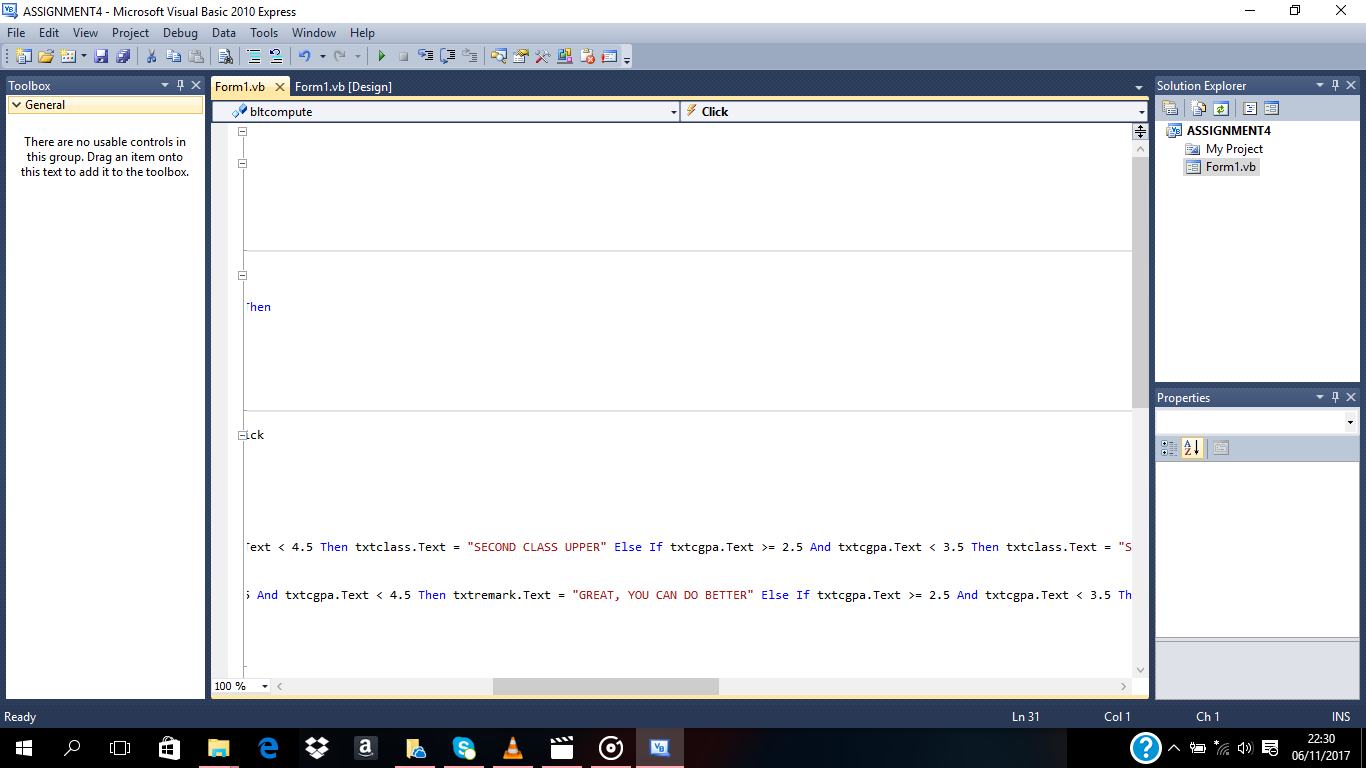 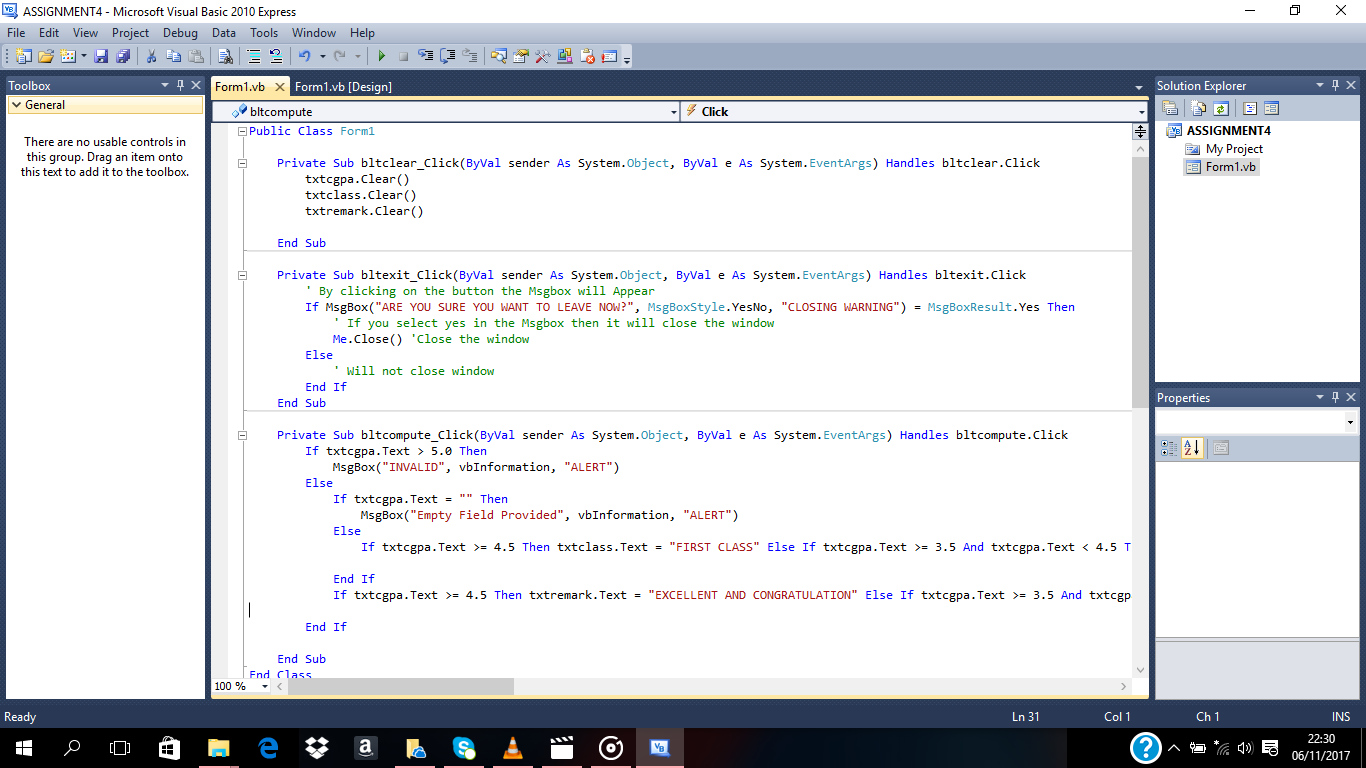 